INDICAÇÃO Nº 1722/2022Assunto: Solicito ao Exmo. Sr. Prefeito Municipal, que determine ao setor competente que realize a desobstrução dos bueiros entupidos na R. José Lázaro Crispin - Jardim Nova Itatiba II, conforme especifica.Senhor Presidente:Este vereador foi procurado por moradores, a fim de contribuir para solucionar este problema intervindo junto ao departamento competente da municipalidade.Tal medida se faz necessária, uma vez que o local se encontra com os bueiros obstruídos, necessitando de limpeza urgente para desentupi-los, importante ressaltar que nos períodos de chuvas a situação se agrava. (Conforme fotos em anexo)INDICO, ao Sr. Prefeito Municipal, nos termos do Regimento Interno desta Casa de Leis, após ouvir o douto e soberano Plenário, que seja oficiado a Secretaria competente, que realize a desobstrução dos bueiros entupidos na R. José Lázaro Crispin - Jardim Nova Itatiba II.SALA DAS SESSÕES, 17 de novembro de 2022.HIROSHI BANDO 
Vereador – PSD
(Assinado Digitalmente)*Acompanha 03 (três) fotos.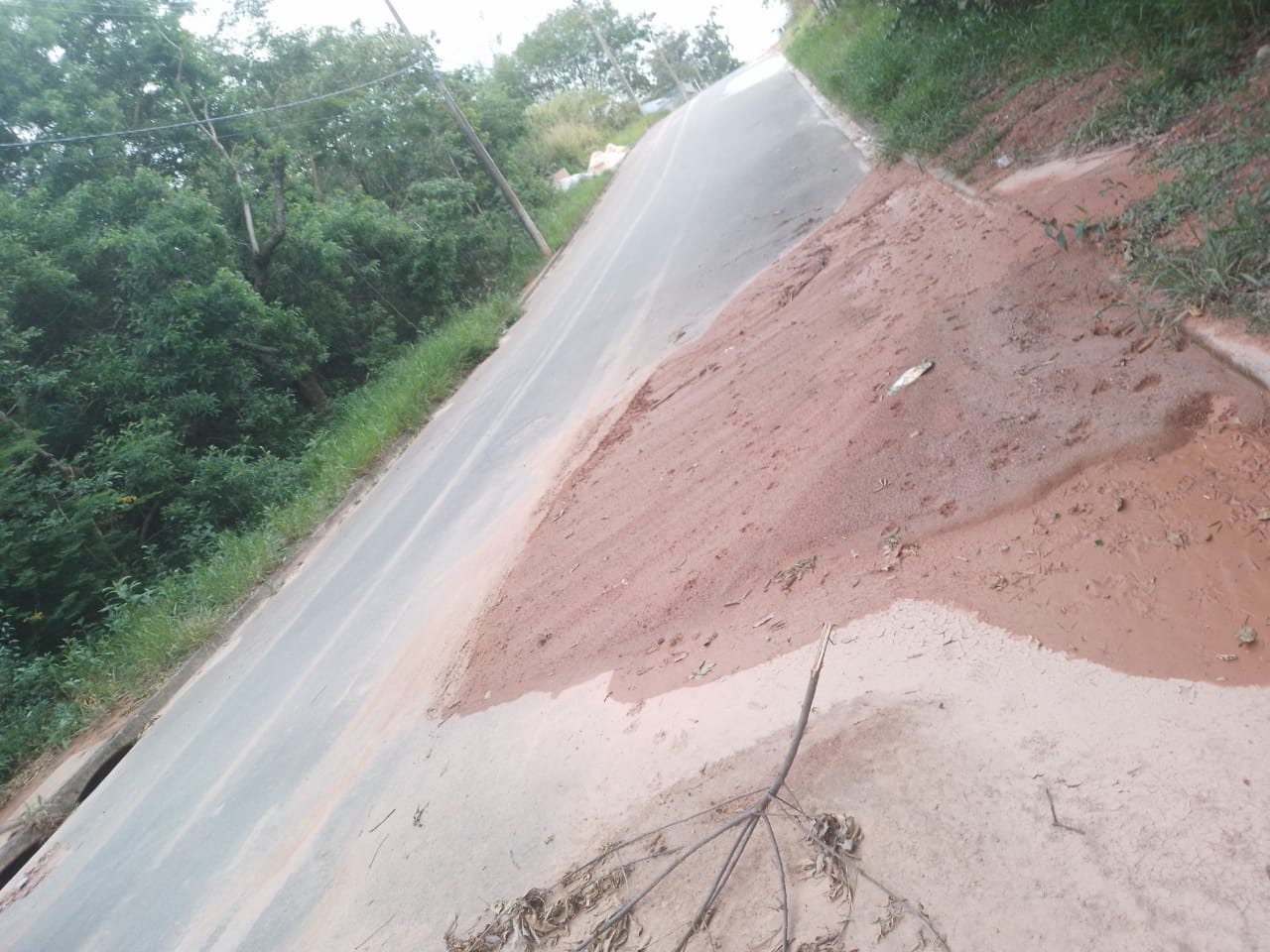 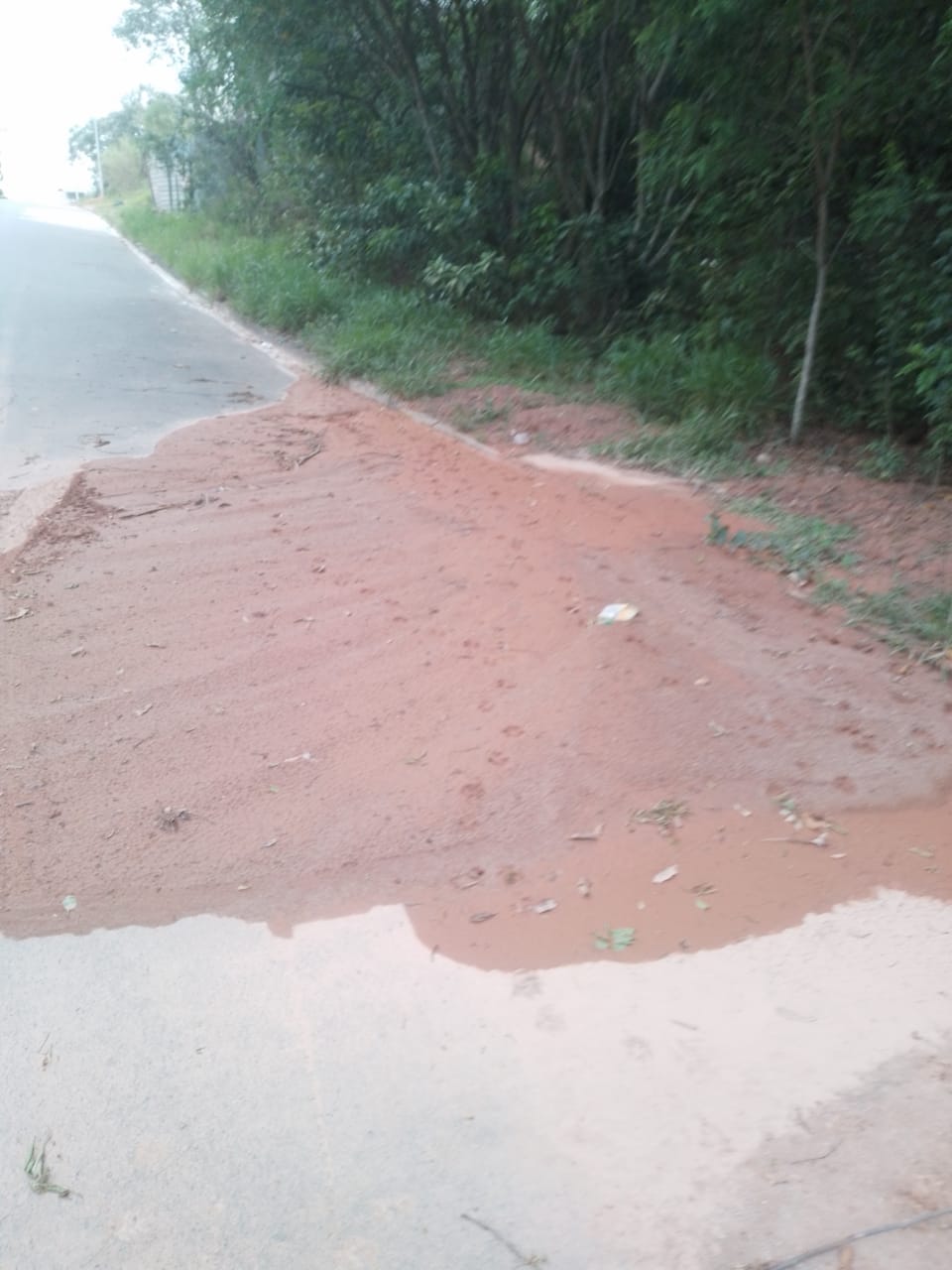 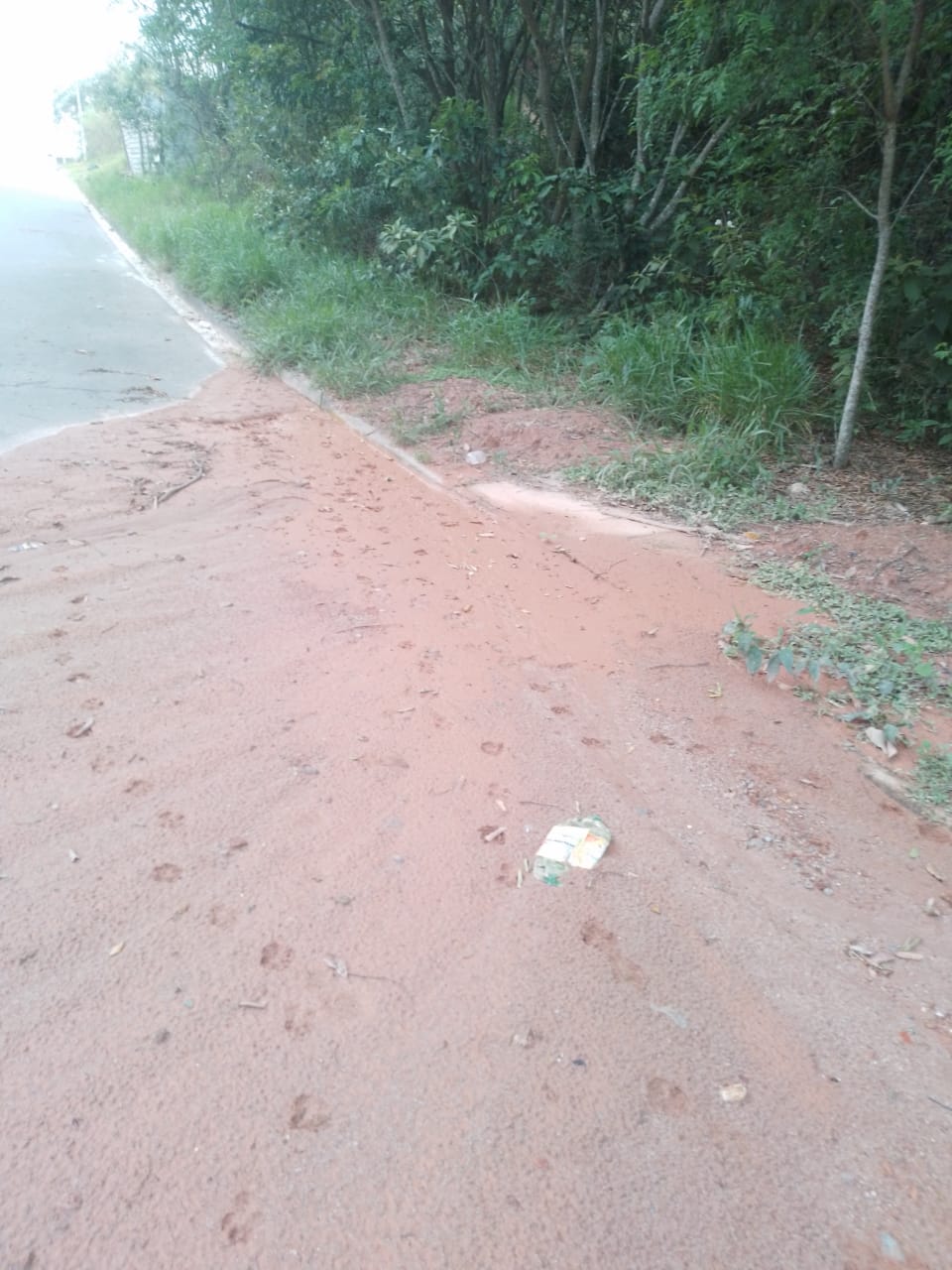 